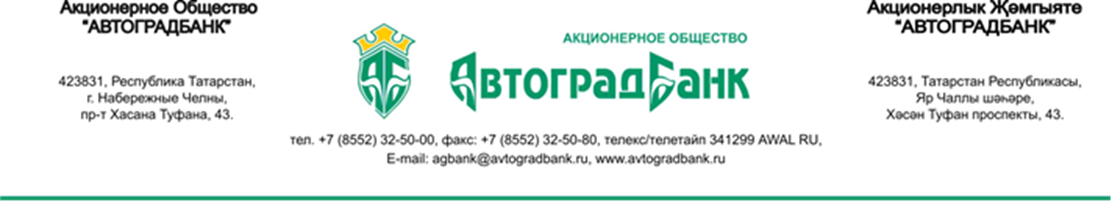 АКЦИОНЕРНОЕ ОБЩЕСТВО «АВТОГРАДБАНК»Перечень платных услуг при оформлении кредита для физических лиц.Наименование услугиСпособы получения услугиСтоимость услугСпособ отказа от услугиСпособ возврата уплаченных денежных средствПримечаниеЛичное страхование   Самостоятельно путем заключения договора личного страхования в страховой организации, которая имеет действующую лицензию на заключение Договора страхования жизни и здоровья.В соответствии с тарифами страховой организации.Обратится в страховую организацию, с которой клиент заключил договор личного страхования.Согласно условиям страховой организации.В случае расторжения Заемщиком договора личного страхования в одностороннем порядке в период действия кредитного договора,  АО «Автоградбанк» имеет право повысить процентную ставку, если это предусмотрено условиями кредитного договора.Личное страхование   Посредством присоединения к Программе добровольного коллективного страхования заёмщиков от несчастных случаев и болезней АО «Автоградбанк», где страховщиком выступает ООО «СК «Гранта» 1,5% от суммы кредита за каждый год кредитования.Обратится непосредственного в офис ООО «СК «Гранта» или АО «Автоградбанк» с письменным заявлением об отказе от добровольного страхования;  Направить посредством почтовой связи  письменное заявление об отказе от добровольного страхования в адрес ООО «СК «Гранта» или АО «Автоградбанк». Заемщик вправе вернуть сумму страховой премии написав в Банке заявление об отказе от добровольного страхования, при этом:Сумма возврата 100% страховой  премии в случае отказа от добровольного страхования в течение 30 календарных дней со дня его заключения.Сумма возврата 100% страховой премии за вычетом части страховой премии, исчисляемой пропорционально времени, в течение которого действовало страхование в следующих случаях:-отказ от договора добровольного страхования по желанию клиента по истечению 14 календарных дней со дня его заключения;- полного досрочного погашения кредита.В случае расторжения Заемщиком договора личного страхования в одностороннем порядке в период действия кредитного договора,  АО «Автоградбанк» имеет право повысить процентную ставку, если это предусмотрено условиями кредитного договора.Имущественное страхование Самостоятельно путем заключения договора имущественного  страхования в страховой организации, которая имеет действующую лицензию на заключение Договора имущественного страхования.В соответствии с тарифами страховой организации.Отказ от услуги по ипотечным кредитам не  возможен, если иное не предусмотрено условиями кредитного продукта. В случае расторжения Заемщиком договора личного страхования в одностороннем порядке в период действия кредитного договора,  АО «Автоградбанк» имеет право повысить процентную ставку, если это предусмотрено условиями кредитного договора.Оценка объекта залогаУслуга по проведению оценки предложенного в залог имущества, оказываемая  залоговым специалистом АО «Автоградбанк».В соответствии с тарифами АО «Автоградбанк» в зависимости от срока кредитования и вида предоставляемого в залог имущества. Отказ от услуги не возможен. Оценка объекта залогаСамостоятельно путем обращения, к независимым оценочным организациям, состоящих в одной из саморегулируемых организаций оценщиков и застраховавшие свою ответственность в соответствии с требованиями Федерального закона от 29.07.1998 г. №135-ФЗВ соответствии с тарифами независимой оценочной компании. Отказ от услуги не возможен. Экспертиза правоустанавливающих документов на объект залога (недвижимость) и составление договоров, предметом которых является переход права собственности на имущество и/или договоров обеспечения (расходы по договору возмездного оказания услуг)*. Посредством заключения договора возмездного оказания услуг с АО «Автоградбанк».По ипотечным программам – 10 000 руб.По ипотечным программам с использованием средств материнского семейного капитала, а также программе "Ипотека многодетным семьям»- 20 000-25 000 руб.При предоставлении в залог недвижимости/транспорта по потребительскому кредитованию: - 2 000 руб. Отказ от заключения договора  возможен до заключения договора. Однако, стоит обратить внимание на необходимость юридической  экспертизы, для полного анализа  и принятия решения  о возможности заключения кредитного договора.Нотариальные услугиСамостоятельно путем обращения к нотариусу, являющегося членом нотариальной палаты субъекта РФ.В соответствии с тарифами нотариуса.Отказ от услуги не возможен, в случаях, прямо предусмотренных действующим законодательством.Платежи Заемщика по регистрации уведомлений о залоге движимого имущества, а также в других случаях, прямо предусмотренных действующим законодательством.